Organ:	Rådet för äldre och personer med funktionsvariationTid:	2022-11-14, kl 13.00 - 14.30Plats:	KommunkontoretNärvarande:	Lennart Gustavsson, ordförande 	Catrin Björck, sekr 	Ruth Holmquist, Seniorerna SPF Malåbygden 	Åke Wallgren, Malå PRO-avdelning 	Anita Östlundh, SKPF Norsjö/Malå avd 107 	Kurt-Lennart Öhman, SKPF Norsjö/Malå avd 107 	Hervor Johansson, Riksförbundet HjärtLung Malå Norsjö 	Emma Grensell, sociala avd 	Patrick Ström, Galejan 	Kommunchef Jim Lundmark informerar om pågående utredningarDagordningRådet BESLUTAR att godkänna utsänt förslag till dagordning med följande tillägg, som tas upp under rubriken ”Övriga frågor”.Seniorerna SPF Malåbygden/Ruth Holmquist:HemtjänstindexGåfotbollMotion om etablerande av ett så kallat utegym i SjöparkenVill Malå kommun få protokollen från Regionens pensionärsråd?SKPF Norsjö/Malå avd 107/Kurt-Lennart Öhman:Seniortorget UmeåFöregående mötesanteckningarOrdföranden kommenterar föregående mötesanteckningar:Ordföranden har sedan tidigare fått i uppdrag att - skicka in ett önskemål från rådet till Malåbostaden om en dialog om framtida boende. - föra en dialog med Malåbostaden om framtidens äldreomsorg när något konkret uppnåtts. Ordföranden fick även i förra mötet i uppdrag att återkomma med förslag på medborgardialog utifrån det beviljade statsbidraget för ett framtida äldreboende, en framtida äldreomsorg.Med anledning av ovanstående kommer kommunchef Jim Lundmark in och informerar kort om de arbeten/utredningar som pågår:”Utredning av lokalförsörjning inkl äldreboendenEn arbetsgrupp arbetar med frågan. Kammarkollegiet har beviljat Malå kommun 22,5 mnkr för att samordna äldreboenden i kommunen. Arbetet pågår i projektgruppen inklusive extern konsult. Möte med arkitekt har skett på Miklagård.Tillagningsköket GrytanUtredning pågår med att hitta den mest optimala lösningen som också tangerar arbetet med äldreboendet gällande tillagningskök eller mottagningskök.Äldreboenden och Grytan - tillsammansGrytan är utdömd av miljö- och byggnämnden. Det är avsatt medel för 2023 på 32 miljoner för tillagningsköket. Samtidigt håller vi på med samordnat äldreboende. Arkitekter/konsulter har varit på plats och tittat på Miklagård. Och då är frågan: Tillagningskök eller mottagningskök på nytt äldreboende, alternativt tillagningskök eller mottagningskök på Grytan? Vad är mest effektivt och mest ekonomiskt hållbart? Dialoger kommer att startas. Ordföranden kommenterar: Rådet vill kunna påverka utformningen. Inte komma in när det är för sent, vill inte ha information när besluten redan är fattade. Vänta inte för länge med att ha en dialog eller samråd. Jim tar med sig uppmaningen. Ruth Holmquist undrar om det är gjort enkäter till de äldre. Nej, säger Jim. Det är i sin linda. Ruth undrar om det finns en tidplan. Nej, säger ordföranden. Pengar är avsatta till att göra detta. De pengarna är begränsade, de har vi bara under kommande år. Jim Lundmark fortsätter att informera: Det blir en dialog när vi har förslag till ritningar. Rådets medskick till Jim: Behov av tidplan, tidig dialog, koncentrera dialogerna - diskutera inte allt på en dialog. Utredning byggnation simhall/sporthall/utebadEn arbetsgrupp arbetar med frågan. Framtagen kostnadskalkyl redovisades i kommunstyrelsen 2022-10-04. Ingen mer aktivitet i frågan i väntan på vad som ska investeras framöver.Samordnad fastighetsförvaltningVi har Malåbostaden, Meni och kommunen - i dagsläget är alla anställda av kommunen. Kanske det är smartare med anställda på Malåbostaden - där finns de flesta vaktmästarna, eller fastighetsskötare. En arbetsgrupp arbetar med frågan. PriceWaterhouseCooper (PWC) är anlitad för att göra utredningen. Material har skickats till PWC.Bildande av ett bolag som innehåller hotellet, husvagnscampingen och den alpina anläggningenEn arbetsgrupp arbetar med frågan. PWC är anlitad för att göra utredningen. Material har skickats till PWC.”Rådets medverkande föreningar fick i uppdrag att se över möjligheten att föreslå ett lokalt aktivitetsstöd som även omfattar pensionärsföreningarna. Ruth Holmquist skulle göra ett utkast och skicka till föreningarna. Ruth inlämnar i dagens möte en skrivelse med önskemål att Malå kommun ser över sitt reglemente angående lokalt aktivitetsstöd till att även gälla för föreningar som riktar sig främst mot gruppen 65+. Skrivelsen kommer efter registrering att överlämnas till verksamhetsansvarig Fritid/Stefan Lundgren för handläggning.Motionen om etablerande av utegym i Sjöparken avslogs i kommunfullmäktige 2022-10-24. Rådets budget är inte stor - 2 000 kronor. Ordföranden fick i uppdrag att ta upp frågan om rådets ekonomi på Folkhälsorådets nästkommande möte. Diskussion förs med Folkhälsorådet huruvida Folkhälsorådet kan ta en del av vårt råds kostnader. Folkhälsorådets budget för kommande år fastställs den 28 november.Rådet BESLUTAR att notera informationen.Verksamhetsplan 2021 - 2022Ordföranden går igenom verksamhetsplanen. Temadagar/HjärtLung, SPF: Ingen kommentar.Seniormässa/PRO, SKPF: Har genomförts på missionskyrkan. Mässan blev bra sammantaget. Tanken var att även hålla till i lokalen nere, men det hade uppstått ett missförstånd om lokalen. Paula Frank och Jenny informerade. Ulrika Grensell och John Olsson var också där. Rörelsegympa med Jenny uppe i kyrksalen. Socialas personal fanns tillgängliga för prat under dagen.Negativt: Det var trångt och surrigt, svårt att höra vad som sades. Mycket trångt för de som satt uppe i klädlogen, trångt även för utställarna. Han som informerade om soptunnor gick tidigt, man hann inte ställa frågor.Positivt: Det var bra föreläsningar. Mässan var välbesökt, hög närvaro från kommunen. Teknik för alla/Alla i rådet: Ingen kommentar.Samverkan/Alla i rådet: Alla ska veta vad alla gör.Öppna möten/Ordföranden: Ingen kommentar.Rådet BESLUTAR att notera informationen.Verksamhetsplan 2023 - 2026Vi går in i en ny mandatperiod. Ordföranden föreslår att några i rådet utses att ta fram förslag till verksamhetsplan 2023 - 2026. Förslaget ska presenteras och skickas ut i god tid före nästa möte. Anita Östlundh föreslår att frågan tas upp nästa möte eftersom det kommer att bli nya representanter i rådet. Det bör vara ”nya rådets” första arbetsuppgift nästa år - att ta fram en ny verksamhetsplan.Rådet BESLUTAR att kommande råd får i uppdrag att inleda arbetet med ny verksamhetsplan.Aktuellt från föreningarnaSeniorerna SPF Malåbygden/Ruth Holmkvist: Minigolfen höll på till i slutet av september, en mycket populär aktivitet. Har haft lite besök Springliden med fika och promenad. Promenerar varje tisdag i Malå. Har gjort ett företagsbesök på SGU, mycket populärt. Olika utbildningar inom distriktet - om webbsida och ordförandekonferens. Möte med folkhälsosamordnare Daniel Burman. Ingen från PRO deltog. Har sökt pengar hos socialstyrelsen och regionen för att kunna göra lite mer: locka ut äldre som kanske inte vill eller kan. Man kan ringa och säga ”Visst är du med, vi kommer och hämtar dig”. Jobbar mot ensamhet. Socialstyrelsens bidrag är på 40 000 kronor. Syftet är att motverka ofrivillig ensamhet bland äldre personer. Samma sak mot regionen, ansökningarna var väldigt lika varandra. Vet inte ännu om man får något bidrag. Jullunch står på agendan. Har inte varit så ambitiösa i höst.Riksförbundet HjärtLung Malå Norsjö/Hervor Johansson: Har startat upp hjärngympan - löser korsord, pratar och har sittgympa. Hämtar folk så de får vara med. Sponsrar de som går på Jump In. Den som skulle hålla i gympan där är sjuk men ägaren kanske tar det själv. Startat upp med hjärt-/lungräddning, varit i Storuman och ska till Kvarnåsen på onsdag. Ska ut till hotellet och Rökå efter jul. Inventerat hjärtstartare. I Norsjö har man hjärtstartare på alla boenden, öppet och tillgängligt dygnet runt. Det bör vi ha även i Malå, det är kommunens sak att köpa in hjärtstartare och sätta in på våra boenden så vi har dem någonstans där det är öppet dygnet runt. På Hjärtstartarregistret kan man se var alla registrerade hjärtstartare finns. Har inventerat och uppmanat alla som har hjärtstartare att skriva in sig i registret. Det är bara en som har gjort det rätt och det är folktandvården. När Hervor började med detta hade inte ens räddningstjänsten en hjärtstartare. Lyckades få tag på hjärtstartare som skänktes till dem. Förut köptes hjärtstartare från civilförsvaret och med sponsring gick den då på ca 14 000 kronor. Idag kan den kosta ca 20 000 kronor. Har försökt hjärtsäkra Malå och Norsjö kommuner. ICA i Malå har en hjärtstartare, det finns en skylt om det vid ingången till affären. Coop har däremot ingen hjärtstartare. Ordföranden säger att det viktiga är att notera att vi kan titta på hur Norsjö har gjort. Även om de särskilda boendena där är låsta så är de bemannade. Vad gäller samarbete har vi Ikearesan i november till Umeå. Det går buss. Utbildning för evio-ombud - eftervårdsombud - i Umeå två dagar. Julgröt i december i Norsjö. Ska ha trettondagsbal på hotellet, på Trettondagsafton. Malå PRO-avdelning/Åke Wallgren: Tisdagsgruppen kör hela tiden. Gruppen ska ut och äta. Har julgröt den 5 december. En bingo är kvar - den 24 november i samlingslokalen på seniorboendet på Furugatan. Ganska många deltagare, i alla fall de som bor på Furugatan.SKPF Norsjö/Malå avd 107/Anita Östlundh: Arrangörerna för Seniordagen ska ha en återträff/uppföljning. Ordföranden har varit på ålandskryssning, en ordförandekonferens. Två personer har varit på utbildning om hemsida på Medlefors. Hela dagen gick och inget hände eftersom datorerna inte fungerade, inte första gången det händer. Var besvikna. Ska ha adventsfika framemot advent, istället för julgröt. Har deltagit i Repskapet. Inte klart med läscirkeln - boken om sjukstugan - eftersom pandemin slog till. Ska vara med på julmarknaden och marknadsföra oss, tala om vad vi gör. Aderton personer är i dagsläget anmälda till Ikearesa som görs tillsammans med HjärtLung. Har sponsrat medlemmar (sex personer) att gå på Jump In.Rådet BESLUTAR att notera informationen. Malå kommun uppmanas att se över möjligheterna att utrusta de särskilda boendena med hjärtstartare, med hänvisning till hur Norsjö kommun har gjort. Socialchef John Olsson delges att en viktig placering är på boendena. Aktuellt från kommunenEmma Grensell: Emma med flera deltog på Seniordagen. Var även på Här finns jobben-mässan i fredags. Visade upp oss för ungdomarna i Malå. Har en ny digital doktor, Angelick Robert. Hon är distriktsläkare och har jobbat mycket inom palliativ vård. Det har fungerat väldigt bra. Hon har en padda när hon träffar patienter. Hon rondar mot sjukstugan. Det finns även ”fysiska” doktorer i Malå. Jobbar med utbildningar för vårdpersonal för att höja kompetensen. Ser över utbildningarna inför 2023 för att hitta nya sätt att utbilda - mest rehab. Aktivitetssamordnaren är på gång, ska annonseras om. Samordnaren är en politisk prioritering för att höja kvaliteten inom äldreomsorgen - att ha en person som jobbar med att samordna aktiviteter, särskilt riktat mot de särskilda boendena men även mot övriga äldre. Även samordnare för alla föreningar och organisationer som kan komma att hålla aktiviteter. En följd av pandemin, sett behov av att aktivera äldre. Har sedan några månader tillbaka en rehabassistent på halvtid, Ellinor Eriksson från Svedjan. Det har varit jättelyckat. Rehabassistenten är en länk till rehab, hon ser över de ordinationer som gjorts, exempelvis träningsprogram. Hon har även haft Miklagård som extra med sittgympa. Det har varit jättepositivt. Ambitionen från politiken är att höja kvaliteten med denna typ av insatser.Anita Östlundh kommenterar: Det är bra att man förbättrar utbildning för nu är ju Miklagård i en svacka igen. Kan man söka projektpengar och kalla projektet för Det goda vårdskapet? När man jobbar inom vården gör man som man tror - som man själv vill bli behandlad. Men man ska inte behandla brukaren som man tror att den vill behandlad eller som man själv vill bli behandlad. Man ska fråga individen hur de vill bli behandlade. Emma svarar: Vi hade utbildningsinsatser för ett halvt år sedan om yrkessvenska - omvårdnad, rehabilitering o s v. I våras hade man även en utbildningssatsning framförallt för personalen på Miklagård inom olika områden. Det var ganska intensivt. Det gäller att få verksamheten att fungera samtidigt. Man ser att det är utmaningar, även i kommunikation - att kunna lära ut. Man får jobba mycket med språk. Anita Östlundh: Det jobbet bör pågå kontinuerligt. Ordföranden: Den nye chefen på Miklagård gör sin första dag idag. Han kommer från Härnösand och flyttar hit till Malå. Vi har problem med akutvårdsavdelningen. Den är stängd på obestämd tid. Det är brist på personal. Det går inte att rekrytera folk, får inte ens tag på hyrpersonal. Hela Västerbotten har problem. Vi har en bekymmersam situation. Det ser likadant ut överallt.Patrick Ström/Galejan: Det är ganska bra. Har varit intensivt runt Här finns jobben. Vi börjar att bo in oss på Park Malåborg. Det känns trevligare än på förra stället. Fler kommer och fikar. Uppmanar pensionärerna att besöka Galejan och ha som en knutpunkt med hembakat fikabröd. Hervor Johansson: Kan ni göra en grej med väggar och tak till min nya soptunna? Patrick Ström svarar: Det är inte möjligt idag. Förut gjordes mycket på Återbruket, men den verksamheten är stängd idag och under en period framåt på grund av arbetsmiljön. Det finns ingen alternativ lokal som passar idag.Ordföranden: Malå kommuns budget fastställdes i juni. Nu blir det ett omtag, budgeten stämmer inte. Den 28 november fattas beslut om ny budget. Vi kommer att ha två år med kärv ekonomi. Politiskt sett har vi valfullmäktige den 5 december med alla valärenden. Ordföranden tar upp frågor som inkommit till rådet:Seniorerna SPF Malåbygden/Ruth Holmquist:Hur ofta testas trygghetslarmen?Är det lika för de som bor på boenden som för de som bor kvar i hemmet? Finns det någon tidsangivelse för hur snabbt kontakt ska tas med den som larmar?Socialchef John Olsson har svarat skriftligt: Hur ofta de testas vet jag inte. Borde ha någon form av distansövervakning av driften via leverantören. Svarstiden i hemmet fungerar som så att då de trycker på larmet rings hemtjänsten upp och de pratar med den som larmar. Sen kommer personal, tidsram beror väl på var de bor och vad personalen gör och hur akut det är. Det är inte samma larm i hemtjänsten som på särskilt boende. Det som är reglerat gällande svarstid inom boende är att larm ska besvaras utan fördröjning.Emma Grensell kommenterar: Ute i hemmen, när batterierna tar slut, får biståndshandläggaren ett meddelande i systemet. Kurt-Lennart Öhman kommenterar: Vad gäller äldre som bor i sina hem - larmet går till södra Sverige/SOS-centralt som ringer upp hemtjänsten som åker tid. Vad gäller särskilt boende - larmet går till larmtelefon som personalen bär på. Ibland kan det vara för lite personal, personalen kan vara upptagna med andra patienter.Emma Grensell kommenterar: Vid situationer är det bäst att kontakta boendechefen. De kan ta fram larmloggar och se vem som har tryckt, hur ofta och om det är tryckt överhuvudtaget. Det kan bero på väldigt många saker om inte personalen kommer när en boende larmat.Finns det någon förteckning över de lokaler som har hörselslingor?Var finns förteckningen?Socialchef John Olsson har svarat skriftligt: Vet ingenting om förteckning. Vad gäller hörslingor har jag ingen aning om någon sådan förteckning, fastighetsägaren?Hur många utbildade socionomer/socialsekreterare finns det hos Malå kommun?Socialchef John Olsson har svarat skriftligt: Vi har fyra socialsekreterare som är socionomer. Inom sociala avdelningen har vi totalt sju socionomer. Marie Önnerlöv Näslund/chef, Ulrika Grensell/biståndshandläggare, Cecilia Festin Stenlund/familjebehandlare. I kommunen vet jag inte, vi har ju till exempel Stefan Lundgren på Parker etc.Vad gäller för snöröjning för boende utanför citykärnan?Enligt "Månadsinformation Invånare Malå kommun, 27 oktober" under rubriken Snöröjning i Malå kommun säsong 2022/2023 verkar informationen bara gälla Malå samhälle. Vad gäller det för de som bor utanför citykärnan? Är det ca 7 cm snö som gäller som start på småvägarna också? Det står nämligen ingenting om byaplogning = vägar som måste hållas uppe för att medborgarna i byarna ska kunna ta sig fram och i värsta fall att räddningstjänsten/ambulansen ska kunna göra sitt jobb. Att byborna får skotta sig fram själv till den "större vägen" är ju självklart, oavsett avstånd.Ansvarig gator och vägar/Per Bertilsson svarar skriftligt: Du har helt rätt, det här kan lätt tolkas som att det bara gäller samhället. Det borde stå Malå kommun och inte Malå samhälle. Vi rättar till det på hemsidan.Kriterierna för att starta en plogsväng i kommunen är:- Större väg som ägs av Trafikverket + intilliggande gång-/cykelväg 2 cm (Svevia)- Gång- och cykelvägar (i samhället) 4 cm- Gator - kvarter/parkeringar 7 cm (kommunägda)- Enskilda vägar >10 cm (sköts av kommunen)Nu händer det ju ibland att där man bor kan det ha kommit mer eller mindre snö än kriterierna säger då snöröjaren passerar. Oftast är det beroende på var snön dragit förbi eller var plogbilen startat. Det kan ju till exempel ha snöat 15 cm i Rökå men bara 6 cm i Rentjärn ena svängen och tvärtom nästa.Ordföranden fortsätter sin information: Alla fastighetsägare som ska ha de nya soptunnorna kommer att få ett sms. Personalen kommer personligen ut och ställer soptunnan på rätt ställe - där de ska stå och åt det håll de ska vara vända. Dessutom finns det en skriftlig instruktion på locket. Man har en hög ambition att informera. Rådet BESLUTAR att notera informationen.MötesplanOrdföranden föreslår att mötesplanen fastställs av det nya styret tidigt under 2023.Rådet BESLUTAR att det nya styret fastställer mötesplanen.Övriga frågorSeniorerna SPF Malåbygden/Ruth Holmquist:HemtjänstindexRuth Holmquist: Den 23 november lanseras Hemtjänstindex - en rankinglista över Sveriges alla 290 kommuner. Har tagits fram med hjälp av SPF Seniorerna och med experter. Det är finansierat av Allmänna arvsfonden. Det kommer information. Kommuner kan beställa en fördjupad rapport.GåfotbollRuth Holmquist: Kjell Sjödin i Umeå kommer gärna till Malå och har en instruktion, man kan få prova på. Fråga till övriga pensionärsföreningar: Vill ni vara med? Det kostar ingenting. Förslagsvis bokas idrottshallen i två timmar. Ska prata med Malå IF. Kollar med Kjell när han kan komma. Hinns nog inte med före jul, vi siktar på januari/februari. SPF tar initiativ i frågan. Har även varit i kontakt med SPF i Norsjö.Motion om etablerande av ett så kallat utegym i SjöparkenLennart: Det skulle kunna vara ett liknande initiativ som nu kommer, det var ju kostnadsberäknat ganska häftigt. Det finns andra saker. Ett problem med alla sådana här är långsiktig drift och underhåll. Hur fixar man det? Man kan ju tänka sig ha ett utegym     med föreningsansvar. Men politiken har avslagit motionen så den är färdigbehandlad.Vill Malå kommun få protokollen från Regionens pensionärsråd?Möjlighet finns att vidarebefordra protokollet från senaste mötet.Ruth Holmquist har börjat få protokollen från Regionens pensionärsråd. Protokollen innehåller bra information. Ruth kontaktar Regionens Pensionärsråd och ber dem översända sina protokoll till Malå kommun. Därefter tas protokollen upp som meddelanden i vårt råd.SKPF Norsjö/Malå avd 107/Kurt-Lennart Öhman:Seniortorget UmeåDeltog i SKPF:s Repskapet i Umeå den 27 oktober och fick information om Seniortorget Umeå. Camilla Jävring Isaksson håller i verksamheten. De har egen lokal där pensionärerna kan gå in och framföra sina åsikter och idéer. Umeå kommun betalar hyra åt dem. Kan det vara något för Malå kommun, kan vi starta i Malå?Ordföranden kommenterar: Seniortorg är seniorer som har slutat ett aktivt arbetsliv. De går ihop och serverar varor, tjänster och produkter. I Stockholm har man t ex kistbärartjänst. Ett företag som anställer pensionärer som bär kistor i samband med begravning. Man får betalt per timme och med en svart kostym.Patrick Ström kommenterar: Återbruket är nedlagt men planen är väl att verksamheten ska återupptas. Tidspannet vet vi inte. Vi måste först få bo in oss och få ordning och reda, få allt att fungera på ett bra sätt. Sedan fortsätter vi att leta efter en annan lokal så att Återbruket-delen kan återskapas. Verksamheten kan ju komma att se annorlunda ut. Tidigare demolerade vi mycket möbler mot ÅVC:n. Vi har ju byggt sopskjul, cykelskjul, gunghästar m. Planen är att återgå till liknande saker. Kurt-Lennart Öhman: Vi har många pensionärer i Malå som varit bilmekaniker, snickare och elarbetare som kanske skulle kunna hjälpa till hos gamlingarna, t ex med lampor o s v. Då aktiveras pensionärerna. Patrick Ström: Fixartjänst finns idag - man åker ut och hjälper till. Indikationer finns att en del vill hjälpa till med att jobba i butiken - packa upp varor, prismärka, ställa iordning. Är inte mogen för det än. Men det är en positiv tanke. Måste få landa i påbörjade processer och få verksamheten att fungera.Ordföranden: Bra idé, många pensionärer är pigga.Kurt-Lennart Öhman: Camilla Jävring Isaksson ska ut till kommuner, bl a Åsele kommun. Kan hon komma till Malå?Ruth Holmquist: Hur ställer sig företagen till detta? De måste vara med. Hervor Johansson: De måste ha tillstånd för att göra saker och ting. Det är mycket att tänka på.Patrick Ström: Dels kommer en försäkringsdel in, dels lagar och regler i en kommun. Det måste utredas. Det är okej att spika upp en tavla, hänga upp en TV eller skotta en balkong. Att dra el, då är man ute i tassemarker.Ordföranden: Veteranpoolen i Skellefteå är ett auktoriserat bemanningsföretag inom ALMEGA, en garanti att man följer gällande lagar och regler för bemanningsbranschen. Patrick Ström får i uppdrag att titta på denna typ av företag. Om någon kan komma och informera - Välkommen till Malå!Patrick Ström: Vi får många frågor varje vecka av personer som vill ha hjälp med olika saker och vi försöker att hjälpa till. Men det är så beroende på vilka personer som befinner sig just då på Galejan. En del är duktig på sömnad, en del på att snickra. Det är bäst att ringa och fråga om man vill ha hjälp.Ordföranden: Patrick Ström/Galejan får i uppdrag att ta reda på förutsättningar för insatser typ Seniortorget. Rådet BESLUTAR att notera informationen. Patrick Ström får i uppdrag att titta på denna typ av företag. Patrick Ström/Galejan får i uppdrag att ta reda på förutsättningar för insatser typ Seniortorget.Vid pennan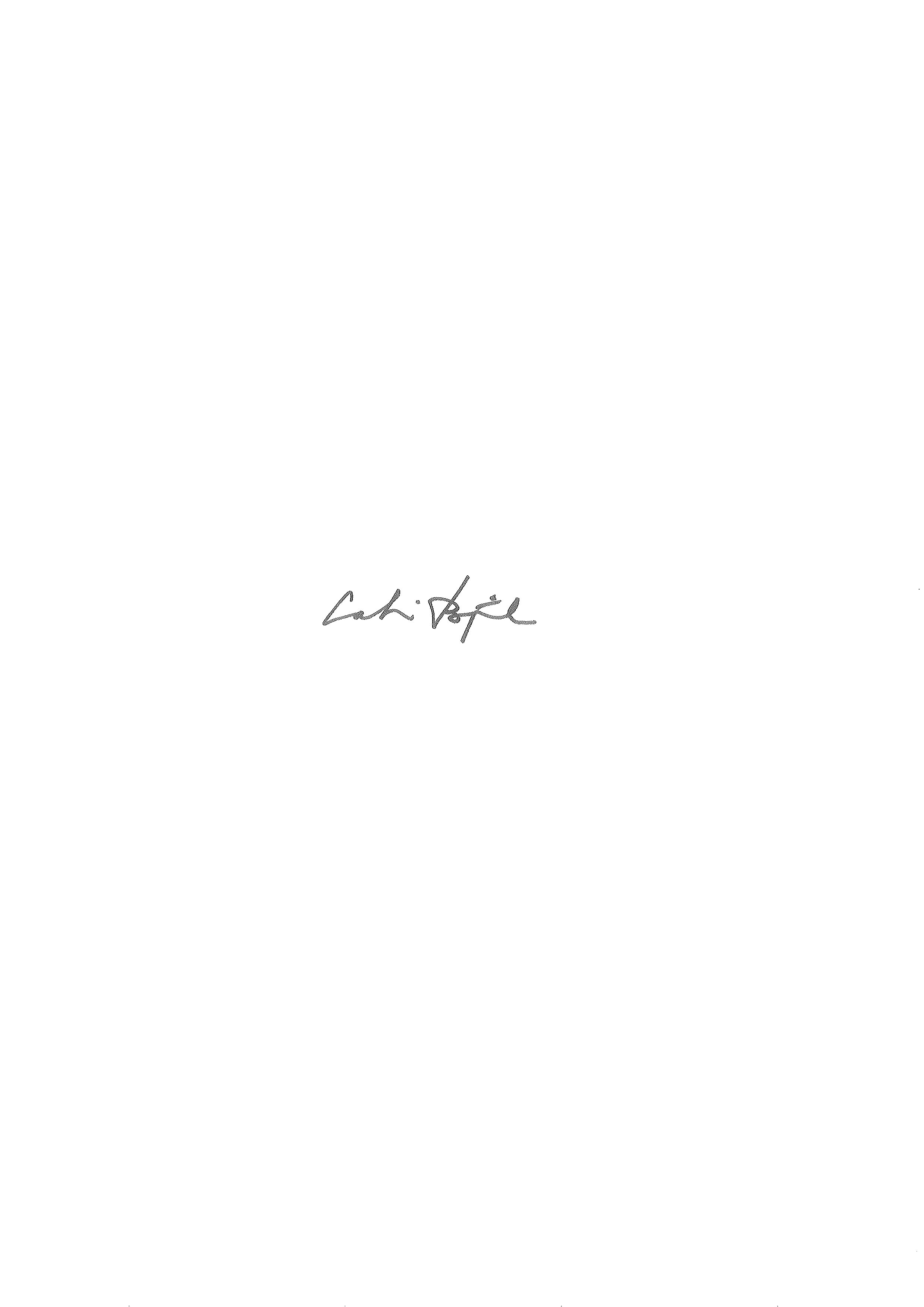 Catrin Björck